欢乐美西夏9晚12日【全程直飞】夏威夷航空与海南航空完美组合,确保行程轻松,把您宝贵的时间用在游览【全程免费托运2件行李】，不愁扫货，让您不再担心昂贵的行李超重费用；【行程亮点】畅游美国西部多座名城，让您有更多时间玩转美国西海岸+夏威夷；【品质酒店】全程当地三星酒店入住，国旅品质保障，让您出行无忧；【专业服务】专业双语领队全程陪同，无任何强迫自费，一站式服务让您舒心出行！团队用餐：早餐以美式早晨为主，午餐、晚餐为中式团餐或自助餐，精心搭配；交通工具：旅游用车：25座或25座以上巴士旅游费用包含1. 全程机票及税，全程机票均为团体经济舱，均含机场建设费。(不含内陆段飞机餐食,请自理)2. 全程空调旅行车（自由活动期间除外，车型标准根据团组人数相应安排）。3. 当地三星酒店双人标间（两人一间）。4. 行程中所列餐食：①早餐：拉斯维加斯为打包餐盒，拉芙林，夏威夷为酒店外早餐。其他站均为酒店内早餐。②根据国际航班团队搭乘要求，团队通常须提前3-3.5小时到达机场办理登机手续，故国际段航班在当地下午15点前（含15点），晚间21点前（含21点）起飞的，行程均不含午餐或晚餐。③午晚为中式六菜一汤;10-12人一桌（自助餐除外）；用餐时间在飞机、船上不再另补.各站如不用餐,餐费不退.行程中未列餐食以飞机上用餐为准.飞机餐食标准以各航空公司规定为准.如遇早航班无法提供早餐。5. 旅行社责任险。6. 全程小费120美金/人费用不含1 .签证费。2 .美国移民局注册更新信息费（此项可付费有我方代为办理，或自行登录网站更新）3. 单间差。4. 机场行李小费，旅馆行李服务费。5. 自由活动期间不提供车、餐的服务。6. 旅客因违约、自身过错、自由活动期间内个人行为引起的人身和财产损失等.7. 海外旅游意外险。（建议游客自行购买）。8. 旅游费用包含内容以外的所有费用,行程中以及上述“报价包含”条款中未列明的其他一切额外费用。旅行告知书（北美团组）一、报名须知以上为参考行程，最终航班信息及行程安排请以最终出团通知为准！此包价旅游产品不含签证服务费用及EVUS注册更新费，需我方协助办理签证的游客，请与我方另行签署《签证服务委托书》。签证费用需在签证服务执行之前支付。报名参团的游客须缴纳定金,如游客因自身原因取消参团,定金不退。团组约定成团人数为16人，如在出发30日之前未达到预定人数，我方有权取消出团，参团定金全额退还。在此情形下，如游客同意，我方可以将游客安排至其他旅行社团组参团，因产品不同引起的费用增加由游客承担，如费用减少我方予以退还差价。此包价旅游产品只接受持中国护照的本土游客参团（16岁以上），外籍人士、港澳护照人士、持有外国绿卡的中国居民等我方均不接受报名。此包价旅游产品不接受境外临时参团。70-79岁周岁老年人报名必须有同行家属陪同，提供老年游健康申明和担保，80周岁及以上的老人：由于考虑到身体等各方面因素，我社暂不受理报名，敬请谅解； 出于安全考虑，抵达美国后请将护照交由导游统一保管，请予以配合。参加旅行团的游客不得在境外非法滞留，不得擅自分团、离团。自由活动期间，晚间须自行返回团组预定的酒店。分房以同性游客住一房为原则，如需住单人间，报名时应提出申请，并补交单间差；如报名时为夫妻、母子/父女（子、女需占床）、兄弟姐妹需住一间房请提前告知，在不影响整团出现单人间的情况下予以安排同住，否则以我社安排分房为准。如游客有额外的服务要求，需要我方提供服务，请向领队及导游提出，经过双方协商，签署《追加旅游服务约定书》，并全额支付约定的费用后，我方执行《追加旅游服务约定书》的服务项目。如因不可抗力（如天灾、战争、国家政策等）或我方及履行辅助人（航空公司、酒店、巴士公司等）已尽合理义务仍不能避免的事件（如航班延误、取消、目的地灾害天气，罢工等），造成合同不能履行的，我公司将与您解除合同，我方在扣除已向地接社、航空公司、酒店、巴士公司等支付且不可退还的费用后，将余款退还。如通过变更合同能部分履行的，我方将向您说明，在合理范围内变更合同，因此增加的一切费用（如：在境外延期的签证费、住宿、餐食、交通等费用）由游客承担。美国四季分明，气候、温度、环境宜人，因此很适应各种虫类繁育与生长。建议客人准备些驱除蚊虫的药水。皮肤敏感的客人请保护好自己，防止被蚊虫叮咬；
二、旅行安全提示
1、由于北美地区与中国距离遥远，且旅游行程的安排中有长途汽车旅行，请游客确认本人的身体状况适合长途飞行（超过12小时的飞行时间），适合长途汽车（超过8小时的长途汽车）。老年人，患有高血压、心脏病等疾病的游客请慎重选择此次旅行，建议在获得权威医疗机构的意见后再做决定。
2、旅行途中请妥善保管本人的证件、财物；重要的证件及财物请随身保管，不可存放在行李箱、旅行巴士、酒店房间之内。
3、自由活动期间，游客请注意交通安全，参加当地活动的，请注意当地服务机构的安全提示；不建议离开停留城市进行远距离的活动。三、特别说明酒店位置：北美城市地广人稀，很多市区酒店周围并无繁华的街道和社区；大部分城市即使在市中心晚19-20点后商业区亦停止营业，并非像中国城市一样晚间热闹。酒店星级：绝大部分海外国家无类似于中国的酒店星级评定制度，我社提供的酒店星级是相当于国内该星级的酒店标准。北美酒店早餐相对于其他目的地显得量少且简单，通常只有面包、咖啡、茶、果汁等，入乡随俗请游客理解；酒店入住：北美地区酒店入住时间是下午15点之后，退房时间是中午12点之前，团组需按酒店规则执行。景点顺序：导游可根据团队在境外旅游目的地实际情况，在不减少参观景点的前提下调整景点参观先后顺序。景点标准：本社有权调整行程中景点的先后顺序，但游览内容不会减少，标准不会降低。行程中标明“下车参观”的景点时间我社可根据具体行程安排做适当的调整；“外观“及“远观”的景点均不入内，停留时间视具体游览时间情况而定；“途经”的景点均不下车。延时服务：国外导游和司机以每日工作10小时计算，如游客要求或团员原因引起工作时间超时，则需收加班费。退费说明：根据《旅游法》要求，团员不可擅自离团，脱团，如客人擅自离团、脱团，则视为游客违约，全部团费不予退还；同时，我方保留因此向有关部门进行申诉、举报的权利。游客因自身原因临时提出终止合同的，我司将按以下标准退还相应费用：机票：由于全程机票是团体机票，为三不准机票（不能退票，不能签转，不能改期），机票费用无法退还。酒店：酒店均为团组提前预定，无法退还。餐费：未发生的餐费予以退还。车费：团组统一用车，费用由团员共同承担，预定后无法退还。门票：未发生的门票费用予以退还。补费说明：如遇国家或航空公司政策性调整机票价格，请按规定补交差价。如果旅游目的地国家政策性调整门票或其他相关价格，请按规定补交差价。特别说明顾客意见调查表：我社处理游客意见，以游客交回的《顾客意见调查表》为依据，请您秉着公平、公正、实事求是的原则填写《顾客意见调查表》。购物场所说明为充分满足旅游者个性化的需求，经旅游者与旅行社双方充分协商，双方自愿签署达成以下协议；旅游者与旅行社协商一致，自愿进入以下购物场所；下表内所述购物场所商品为美国特色商品，包括纪念品等，均无任何强迫性购物；所有商品均明码标价，旅游者在购买之前务必谨慎考虑，一旦确认支付后非质量问题一律不予退还；追加旅游（行程）服务约定书为充分保障旅游者自主选择产品和服务的权利，满足旅游者个性化的需求，经旅游者与旅行社双方充分协商，双方自愿签署追加旅游服务约定书；所有追加旅游服务项目为旅游者自主自愿选择，旅行社绝不强迫，小孩，老人等特殊人群请根据自身情况谨慎选择追加旅游服务项目。如追加旅游服务项目的成行人数，且在时间、天气等因素允许的前提下，旅行社予以安排。如因行程安排、天气、景区临时关闭等原因无法安排，旅游者完全理解；旅行社根据游客的需求及当地的人文风景推荐服务项目，列表以外的任何产品服务项目不做推荐，如果全体旅游者在推荐产品之外有一致要求，请与导游和领队协商，并经全体旅游者签字同意后，导游方可安排；追加服务项目为统一标价，简要内容参见约定书的产品介绍，如您同意参加，须在表格上勾选后书面签字确认。一旦发生纠纷，我社将把您签字确认的文件作为处理依据，以保证您的权益；此售价为15人以上成团的优惠价，如果人数不足15人报价将会上涨，具体售价根据参加人数而上涨。或导游将取消追加旅游服务的安排，请旅游者谅解；请旅游者在选择产品服务项目之前慎重考虑，一旦确认参加并付费后，旅行社将会进行预订，费用产生后旅游者取消的，将无法退还。旅行社已就上述产品服务项目的特色、旅游者自愿参加等事宜及相关风险对我进行了全面的告知、提醒。旅游者经慎重考虑后，自愿选择并参加，旅行社及导游、领队并无强迫。旅游者承诺将按照导游提醒参加，并遵循旅行社的提示理性消费、注意自身人身财产安全。如因旅游者自身原因取消或因旅行社不能控制因素无法安排的，对旅行社予以理解。旅游者若在出团前未与旅行社提出追加旅游服务的要求，在旅游行程中临时决定参加的，请与当地导游或领队履行此约定书的签署，并将追加旅游服务的费用支付给导游。旅游者同意，《追加旅游服务约定书》无论在旅行前或在旅行途中签署，均作为双方签署的旅游合同不可分割的组成部分。追加旅游服务费用表：经双方充分协商，旅游者决定（由旅游者勾选以下选项）1）无追加旅游服务的意愿，或不参加旅行社推荐的任何追加旅游（行程）安排服务。2）完全同意约定书条款，并参加勾选的追加旅游（行程）服务，支付相关费用。旅游者签字：                                       日期：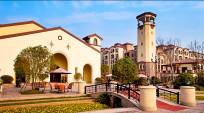 北加州小镇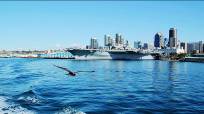 圣地亚哥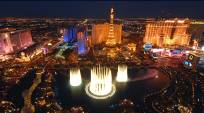 拉斯维加斯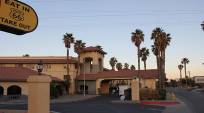 拉芙林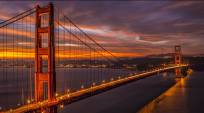 旧金山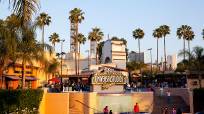 洛杉矶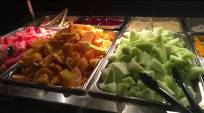 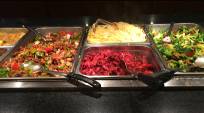 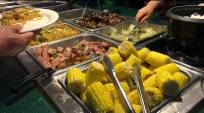 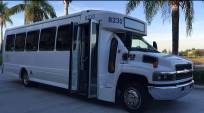 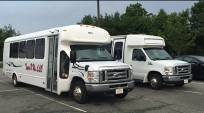 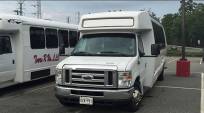 日期行程D01北京圣何塞旧金山  参考航班:HU7989 PEKSJC 起飞时间  1530 抵达时间1210  飞行时间约13小时乘机前往圣何塞,抵达前往改变人类生活的世界科技之都--硅谷，外观谷歌、雅虎等国际巨头的总部，走进神秘的芯片帝国，Intel博物馆，目睹这个IT业巨头的雄风，晚入住旧金山湾区酒店。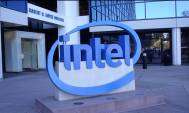 D01用餐：晚餐；                                         住宿：DAYS   INN或同级酒店D02旧金山北加州小镇乘车前往北加州小镇，晚入住酒店休息。推荐自费行程：游览因巴拿马太平洋万国博览会而建的仿罗马式建筑—【艺术宫】（约15分钟）。世界著名大桥之一，旧金山的象征—【金门大桥】（下车参观不过桥，约15分钟）。【旧金山市政厅】（约15分钟）美国旧金山市政中心的政府办公大楼，拥有鲜明的学院派建筑风格，其巨大的穹顶名列世界第5位，庄严的圆顶建筑，访罗马梵蒂冈的圣彼得大教堂，对于建筑爱好者来说，这里的景色无疑是一场视觉盛宴。【联合广场】（约15分钟）广场周围名店云集，购物逛累的人们总不免到广场歇歇腿，所以总是挤满人潮，洋溢着浪漫而令人愉悦气息。【渔人码头】（约30分钟）也是游客必到之处，可光顾售卖海鲜小吃的大小摊档，购买特色纪念品或观看街头卖艺者表演杂耍和各种乐器。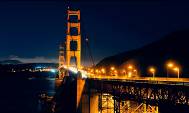 D02用餐：早餐；                                          住宿：DAYS  INN或同级酒店D03北加州小镇蒙特利湾贝克斯菲尔德（行车时间约5小时）早餐后游览蒙特利湾：风光明媚的蒙特利半岛被称为世界上陆地、海洋、蓝天的集大成者，并被公认为理想的度假胜地，之后乘车前往贝克斯菲尔德，晚入住酒店休息。推荐自费行程一： 游览【十七里湾】+卡梅尔小镇：来到风景秀丽的蒙特雷半岛，在这里体味十七哩海湾令人心旷神怡的美景。前往精致的海滨小镇—卡梅尔，早在100多年前，这里就被称为“艺术家、诗人和作家的卡梅尔”，1969年中国著名国画大师张大千曾居住在此。卡梅尔的优雅风情、丰厚积淀，使得你慢慢的体会它历久常新的魅力。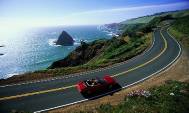 推荐自费行程二： 参观报业巨子赫氏故居 【赫氏古堡】，这一座海滨度假圣地圣西蒙（San Simeon）山麓上，极尽奢华、犹如城堡一般的私人住宅，是由20世纪的美国报业巨子威廉鲁道夫赫斯特于1919年开始修建的。古堡占地广袤，设计糅合了独特的欧洲和地中海复兴式的建筑风格。赫氏古堡的建筑固然令人赞叹，但更令人惊讶的是在这所巨宅中陈放的价值连城的无数收藏和金砖砌成的泳池。一九五八年赫氏后人将此古堡赠予加州政府，开放供民众参观。在这里每个角落，每件摆设都有段历史，都有一个自己的故事。当走过一间又一间豪华而绝不张扬的卧房，就像正在走过历史、重睹往日时光。D03用餐： 早餐；                                         住宿：DAYS INN或同级酒店D04贝克斯菲尔德洛杉矶拉芙林（行车时间约5小时）今日特别安排前往洛杉矶精品店活动（约1小时），下午乘车前往拉芙林，晚入住酒店休息。推荐自费行程：前往好莱坞环球影城，这是到洛杉矶的必游之地。好莱坞，人类的造梦机器，世界电影的轴心，好莱坞电影人制作的大片中，不乏震撼人心的宏大场景，在环球影城就可走入电影，亲身感受这一切！ 您可舒适地坐在内置有先进的高清显示器的有轨电车内，沉浸在完整丰富的外景场地体验之中，参观电影制作过程，回顾经典影片片断，探索荧幕后影城之旅；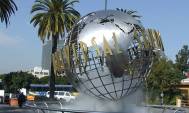 D04用餐：早餐；                                          住宿：Days inn或同级酒店D05拉芙林南峡周边小镇（行车时间约3.5小时）乘车前往南峡周边小镇。晚入住酒店休息。推荐自费行程：乘车前往世界七大自然奇景之一的【科罗拉多大峡谷】位于亚利桑那州，分为南北两部分，是美国自然景色的代表，世界上罕见的自然奇观。据说这大峡谷是在太空中俯瞰地球时唯一可见的自然景观。已列入联合国世界自然遗产名录。1919年威尔逊总统将大峡谷地区辟为“大峡谷国家公园”，1980年列入世界遗产名录。大峡谷山石多为红色，从谷底到顶部分布着从寒武纪到新生代各个时期的岩层，层次清晰,色调各异，并含有各个地质年代的代表性生物化石,又被称为“活的地质史教科书”。凝视大峡谷的宽广，給人一种平静与空旷的感觉，面对造物主的鬼斧神工，遊客們无不感慨万千流连忘返,如果说上帝是大峽谷締造者，科罗拉多河则是雕刻大峽谷的艺术家，河流与峽谷耳鬢廝磨的恋情已持续六百万年。【大峡谷南峡】南峡谷是真正的大峡谷国家公园，前往最著名的马特尔观景点和光明天使观景点拍照欣赏大自然美景。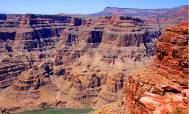 D05用餐：早餐；                                            住宿：Comfort Inn或同级酒店D06南峡周边小镇拉斯维加斯（行车时间约4小时）乘车前往拉斯维加斯，晚入住酒店休息。推荐自费行程：早前往全世界最奇特的狭缝洞穴——世界十大摄影地点之一的【羚羊彩穴】、【马蹄湾】位于美国亚利桑纳州北方，是柔软的砂岩经过百万年的各种侵蚀力所形成，主要是暴洪的侵蚀，其次则是风蚀。该地在季风季节丽常出现暴洪流入峡谷中，由于突然暴增的雨量，造成暴洪的流速相当快，加上狭窄通道将河道缩小，因此垂直侵蚀力也相对变大，形成了峡谷底部的走廊，以及谷壁上坚硬光滑、如同流水般的边缘。我们将随纳瓦霍印第安向导步行参观下羚羊彩穴。彩穴的岩壁融合了千百年来风和洪流的侵蚀，呈完美的波浪形，是大自然的抽像画。一直以来彩穴都是纳瓦霍印第安人静坐沉思的净地，他们相信这里可以聆听神的声音。随后前往马蹄湾, 她被国家地理杂志评选为十大最佳摄影地点之一，1000英尺直下的悬崖下，绿色的科罗拉多河围绕着红色的马蹄状岩石，蜿蜒流淌出270度的转角，极具震撼。翻过一段小山坡，沿着布满细沙的步道前行，眼前豁然开朗，您一定会沉醉于碧水蓝天红岩钩织出的动人心魄之美。 在科罗拉多河沿岸由上往下俯瞰，将发现科罗拉多河流经270度巨大的马蹄型弯道。此景观是保证震憾人心，是地球上最奇特诡异的景观之 一，也是大自然摄影家的最爱。 随后前往拥有“世界娱乐之都”和“结婚之都”的不夜赌城—拉斯维加斯。推荐自费行程：晚上可参与夜游活动 夜游包含世界最顶级酒店参观 导游会告诉你赌场不为人所知的趣事 参观世界最大灯光秀 音乐喷泉等。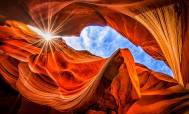 D06用餐：早餐；                                        住宿：Arizona或同级酒店D07拉斯维加斯洛杉矶（行车时间约4小时）早餐后乘车前往洛杉矶，晚入住酒店休息。推荐自费行程：【棕榈泉奥特莱斯】Desert Hills Premium Outlets，棕榈泉奥特莱斯坐落在一座雪山脚下，占地不小，环境很好，是美国西南部最大的名牌大卖场，共有130家左右的商店,各种名牌应有尽有，今天就让您享受一下购物的乐趣，保证让您买到手软。奥特莱斯最早诞生于美国，迄今已有近一百年历史.奥特莱斯最早就是“工厂直销店”专门处理工厂尾货。后来逐渐汇集，慢慢形成类似Shopping Mall的大型购物中心。奥特莱斯吸引顾客有三样法宝： 驰名世界的品牌—荟萃世界著名或知名品牌，品牌纯正,质量上乘； 难以想象的低价一般以低至1-6折的价格销售,物美价廉,方便舒适的氛围,远离市区，交通方便，货场简洁舒适.包括阿玛尼休闲系列AX Armani，巴布瑞Burberry， Bottega Veneta（BV），潮流服饰CK,男女包Coach，精品鞋类Cole Haan，潮流品牌Diesel，杰尼亚Zegna，芬迪Fendi，乔治阿玛尼Giorgio Armani，古琦Gucci，潮流品牌Guess，法国鳄鱼Lacoste，九西Nine West，普拉达Prada，奢侈品牌Salvatore Ferragamo，奢侈品牌St.John，精品鞋类TOD’S,范思哲Versace等。应有尽价格低于市场3折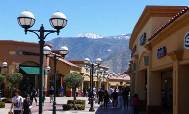 D07用餐：早餐；                                            住宿：Comfort Inn或同级酒店D08洛杉矶圣地亚哥洛杉矶（行车时间约2小时）早餐后游览美国西部著名旅游胜地，同时也是美国太平洋舰队司令部的所在地【圣地亚哥】圣地亚哥是美国西南边境港市，主要的海军基地。美国海军第三舰队司令部及所属许多部队的司令部都驻扎在此，舰队半数以上舰艇包括航空母舰、核潜艇等以此为母港。面积（含内陆水域）1015平方千米,人口114.88万,多为墨西哥和西班牙人后裔.第二次世界大战期间，为美军西海岸司令部驻地和珍珠港的后方基地。1980年后为美国第三舰队主要支援基地。抵达后前往圣地亚哥老城游览，走在偌大的老城区像回到百多年前一样，区内不论建筑物及人物，都时光倒流至当年模样【圣地亚哥军港】（约30分钟）是美国太平洋舰队最大的军港,扼控太平洋东部海域,地理位置很重要。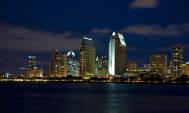 D08用餐：早餐；                                            住宿：Comfort Inn或同级酒店D09洛杉矶夏威夷   参考航班：待定早乘机前往夏威夷,抵达后游览第二次世界大战著名的战场—【珍珠港】（约30分钟）参观，在此有设备完善的游客中心，保有珍贵的历史照片及战舰模型，之后城市区观光：外观典雅，是美国领土上唯一的皇宫遗址【依兰尼皇宫】（途经）；披着金黄色外袍的【卡美哈美哈国王铜像】（下车参观，约10分钟）、夏威夷近代政治权力的【象征州议会】（途经）、被浓密树荫包围的白色建筑物【夏威夷州长官邸】（途经）。特别安排前往夏威夷珠宝店活动（约1小时）和夏威夷土特产店活动（约1小时）。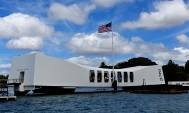 D09用餐：晚餐；                               住宿：Ambassador Hotel或同级酒店D10夏威夷北京   参考航班:HA897 HNLPEK 起飞时间2330 抵达时间0550+2飞行时间约11小时早餐后参加欧胡岛精华游，前往【钻石头火山】（途径）该山是一座死火山，同时也是威基基海滩上最明显的一个标志。【高级住宅区】（途经）卡哈拉是夏威夷最高级住宅区，是全欧胡岛居民最想居住的地区之一。【恐龙湾】（下车参观，约10分钟）因远看像是一只趴著熟睡的恐龙，而被称作Hanauma Bay（恐龙湾），恐龙湾是海底死火山，是世界级的浮潜圣地。（备注：如遇政府安全管制，将只能远观）。【喷泉口】（下车参观，约15分钟），又有“黑石喷泉”之称，因长期海蚀，只要一有海水涌入，变会向空中喷出16米高的水柱浪花，非常具有震撼力。夏威夷的冲浪胜地【白沙湾海滩】（约15分钟）,【大风口】（下车参观，约15分钟）大风口坐落在Nuuanu Pali州立公园，是欧胡岛一处著名风景点。结束上午的精华游，下午自由活动后，晚乘机返回北京。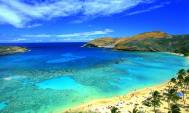 推荐自费行程：【大环岛深度游】：欧胡岛最精华最美丽的北海岸。远观座落于Ko’olau山谷之中的一座悠静古庙—平等院。接着参观西安事变的主角张学良先生及赵四女士的长眠之地，神殿之谷。草帽岛公园之后，乘车沿着最原始的夏威夷国王公路，欣赏欧胡岛最原生态的海滩及美景。也可了解夏威夷原住居民的生活方式。北海岸最北处的落日海滩，那是欧胡岛最受欢迎的海滩，也是冲浪者的天堂。沿途还可欣赏到前美国总统奥巴马最喜欢去度假的哈雷伊瓦小镇。最后一站是带大家去领略世界最大的都乐菠萝园（车览）那里种植的菠萝是世界上最甜美的。D10用餐：早餐、午餐；                                         住宿：飞机上D11飞机上D12北京    5点50分抵达首都国际机场T3航站楼，结束愉快的旅程！城市主要商品停留时间洛杉矶精品店保健品、花旗参等约1小时夏威夷土特产店保健品、土特产等约1小时夏威夷珠宝店红珊瑚、珍珠、绿宝石等约1小时城市项目项目介绍费用包含参考价格确认夏威夷Star of Honolulu檀香山之星夏威夷最大的夕阳巡航游船，享用阿拉斯加新鲜大蟹脚，美式的菲力牛排，夏威夷热带风情鸡尾酒，同时欣赏夏威夷各民族的精彩表演和太平洋的夕阳跟夜景。车费、预订费、服务费一星$125 夏威夷Star of Honolulu檀香山之星夏威夷最大的夕阳巡航游船，享用阿拉斯加新鲜大蟹脚，美式的菲力牛排，夏威夷热带风情鸡尾酒，同时欣赏夏威夷各民族的精彩表演和太平洋的夕阳跟夜景。车费、预订费、服务费三星$164 夏威夷大环岛深度游欧胡岛最精华最美丽的北海岸。远观座落于Ko’olau山谷之中的一座悠静古庙—平等院。接着参观西安事变的主角张学良先生及赵四女士的长眠之地，神殿之谷。草帽岛公园之后，乘车沿着最原始的夏威夷国王公路，欣赏欧胡岛最原生态的海滩及美景。北海岸最北处的落日海滩，那是欧胡岛最受欢迎的海滩，也是冲浪者的天堂。沿途还可欣赏到前美国总统奥巴马最喜欢去度假的哈雷伊瓦小镇。最后一站是带大家去领略世界最大的都乐菠萝园(车览)那里种植的菠萝是世界上最甜美的。车费、预订费、服务费$115圣地亚哥圣地亚哥游船美国著名的太平洋舰队基地，美海军航空站西岸基地，太平洋舰队的大小50艘舰艇常年驻札与此，乘坐游船您可以近距离观赏这些各种各样整装待发的巨舰与航空母舰。预定费、服务费、船票$35(全团)圣地亚哥墨西哥边境蒂华纳蒂华纳是一个比较年轻的城市，1939年墨西哥政府将蒂华纳设为自由区，从此该城得到迅速发展，第二次世界大战中发展为新兴的旅游城市，成为边境娱乐地，以美国游客为多。车费、导游服务费$80洛杉矶市区观光+环球影城市区观光【好莱坞大道】【中国戏院】【杜比剧院】+游玩好莱坞环球影城，在影视城内，乘着电动游览车参观各个好莱坞拍片工厂，有旧金山地震区，洪水区，侏罗纪公园的恐龙区，大白沙拍摄区，芝加哥大火拍摄区等，观看惊险刺激的未来世界4D电影等等。预定费、门票、导游服务费$195洛杉矶赫氏古堡沿着太平洋海岸线欣赏风景，前往美国传媒巨人赫斯特的私人庄园赫氏古堡，在这里可以看到美国并不缺少的富丽堂皇、宏伟奢华，更多的是一般地方无法见到的亿万富翁花钱的样板建筑，世界上真正能与赫氏古堡在规模、豪华相比美的私人庄园少之又少。备注：需提前48小时预定，一旦预定成功，不得取消。预定费、门票、服务费、交通费$120洛杉矶棕榈泉(Palm Springs)奥特莱斯+安纳伯格庄园【棕榈泉(Palm Springs)】，这里有【美西最大的奥特莱斯】世界名牌购物中心(Cabazon Premium Outlets)，拥有130家顶级名牌商店，价格低于市场3 成，充分体验疯狂购物的快乐！安纳伯格庄园现称"阳光之乡"，占地200英亩(约0.81平方公里)，该庄园由南加州大学教授昆西·琼斯设计，1966年竣工。2013年6月7日，国家主席习近平同美国总统奥巴马在安纳伯格庄园举行中美元首会晤。服务费、交通费$120拉斯维加斯夜游拉斯维加斯拉斯维加斯的夜晚极其美丽，夜游拉斯维加斯是体验美国的奢华、疯狂和纸醉金迷的最好方式，老城区耗资6000万美元的“灯光秀”场，MIRAGE逼真的火山喷发，百乐宫酒店前庭人工湖的喷泉都会让你惊叹不已。服务费、交通费$80拉斯维加斯KA秀(大型舞台表演)在拉斯梅高梅酒店耗资近亿的大型秀场，来自于世界著名的太阳马戏团的KA秀，被评为拉斯最受欢迎的舞台表演。变化多端舞台背景，动听的音乐让观众印象深刻，相当具有震撼力。预定费、门票、服务费、交通费普通票$135拉斯维加斯KA秀(大型舞台表演)在拉斯梅高梅酒店耗资近亿的大型秀场，来自于世界著名的太阳马戏团的KA秀，被评为拉斯最受欢迎的舞台表演。变化多端舞台背景，动听的音乐让观众印象深刻，相当具有震撼力。预定费、门票、服务费、交通费VIP票$175拉芙林科罗拉多大峡谷(南峡)乘车前往前往世界七大自然奇景之一的—【科罗拉多大峡谷】。它位于亚利桑那州，分为南北两部分，是美国自然景色的代表、世界上罕见的自然奇观。据说，这个大峡谷是在太空中俯瞰地球时唯一可见的自然景观。已列入联合国世界自然遗产名录。1919年，威尔逊总统将大峡谷地区辟为“大峡谷国家公园”，1980年列入世界遗产名录。凝视大峡谷的宽广，給人一种平静与空旷的感觉，面对这造物主的鬼斧神工，遊客們无不感慨万千、流连忘返。如果说上帝是大峽谷的締造者，科罗拉多河则是雕刻大峽谷的艺术家，河流与峽谷耳鬢廝磨的恋情已经持续六百万年。【大峡谷南峡】南峡谷是真正的大峡谷国家公园，前往最著名的马特尔观景点和光明天使观景点拍照， 欣赏大自然的美景。预定费、门票、导游服务费、交通费$260拉芙林南峡谷直升机空中游览科罗拉多大峡谷全景30分钟-45分钟。备注：需提前48小时预定。预定费、门票$240拉芙林羚羊彩穴+马蹄湾前往全世界最奇特的狭缝洞穴-世界十大摄影地点之一的羚羊彩穴! 其位于美国亚利桑纳州北方，是柔软的砂岩经过百万年的各种侵蚀力所形成，主要是暴洪的侵蚀，其次则是风蚀。该地在季风季节丽常出现暴洪流入峡谷中，由于突然暴增的雨量，造成暴洪的流速相当快，加上狭窄通道将河道缩小，因此垂直侵蚀力也相对变大，形成了峡谷底部的走廊，以及谷壁上坚硬光滑、如同流水般的边缘。我们将随纳瓦霍印第安向导步行参观下羚羊彩穴。彩穴的岩壁融合了千百年来风和洪流的侵蚀，呈完美的波浪形，是大自然的抽像画。一直以来彩穴都是纳瓦霍印第安人静坐沉思的净地，他们相信这里可以聆听神的声音。随后前往马蹄湾, 她被国家地理杂志评选为十大最佳摄影地点之一，1000英尺直下的悬崖下，绿色的科罗拉多河围绕着红色的马蹄状岩石，蜿蜒流淌出270度的转角，极具震撼。翻过一段小山坡，沿着布满细沙的步道前行，眼前豁然开朗，您一定会沉醉于碧水蓝天红岩钩织出的动人心魄之美。备注：需提前48小时预定，一旦预定成功，不得取消。预定费，门票，导游服务费，交通费$260旧金山旧金山市区游游览仿罗马式建筑—【艺术宫】(约15分钟)。世界著名大桥之一旧金山的象征【金门大桥】(下车参观不过桥，约15分钟)。【旧金山市政厅】(约15分钟)美国旧金山市政中心的政府办公大楼，拥有鲜明的学院派建筑风格，访罗马梵蒂冈的圣彼得大教堂，【联合广场】(约15分钟)广场周围名店云集，购物逛累的人们总不免到广场歇歇腿，所以它总是挤满人潮，洋溢着浪漫而令人愉悦气息。【渔人码头】(约30分钟)也是游客必到的地方，可光顾售卖海鲜小吃的大小摊档，购买特色纪念品或观看街头卖艺者表演杂耍和各种乐器。预定费，服务费，交通费$120旧金山17英里+卡梅尔小镇来到风景秀丽的蒙特雷半岛，在这里体味十七哩海湾令人心旷神怡的美景。前往精致的海滨小镇—卡梅尔，早在100多年前，这里就被称为“艺术家、诗人和作家的卡梅尔”，1969年中国著名国画大师张大千曾居住在此。卡梅尔的优雅风情、丰厚积淀，使得你慢慢的体会它历久常新的魅力。预定费，交通费，导游服务费$70(全团)